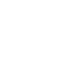          НОВООДЕСЬКА МІСЬКА РАДАМИКОЛАЇВСЬКОГО РАЙОНУ МИКОЛАЇВСЬКОЇ ОБЛАСТІ                        ВИКОНАВЧИЙ КОМІТЕТ               Р І Ш Е Н Н Я18 березня 2021 року                      м. Нова Одеса                                          №29Про утворення опікунської ради при виконавчому комітеті Новоодеської міської ради та затвердження Положення про опікунську раду		Відповідно до підпункту 4 пункту «б» частини першої ст.34, ст.40Закону України «Про місцеве самоврядування в Україні», ст.56 Цивільного Кодексу України, наказу Міністерства соціальної політики №26 від 19.01.2016 року «Про затвердження Методичних рекомендацій щодо виконання власних (самоврядних) повноважень об’єднаної територіальної громади у сфері соціального захисту населення», Правил опіки та піклування, затверджених наказом Державного комітету України у справах сім’ї та молоді, Міністерства освіти України, Міністерства охорони здоров’я України, Міністерства праці та соціальної політики України від 26.05.1999 року  № 34/166/131/88, інших нормативно-правових актів, які регулюють діяльність органу опіки та піклування та з метою соціального захисту повнолітніх недієздатних осіб та осіб, дієздатність яких обмежена, повнолітніх осіб, які за станом здоров’я не можуть самостійно здійснювати свої права і виконувати свої обов’язки, виконавчий комітет міської радиВИРІШИВ:1. Створити опікунську раду при виконавчому комітеті Новоодеської  міської ради та затвердити Положення про опікунську раду при виконавчому комітеті Новоодеської міської ради (додається).2. Затвердити склад опікунської ради при виконавчому комітеті Новоодеської міської ради (додається).3.Контроль за виконанням даного рішення покласти на керуючого справами  виконавчого комітету Геннадія Чубука.Міський голова 					     Олександр ПОЛЯКОВЗАТВЕРДЖЕНОрішення виконкомуНовоодеської міської ради18 березня 2021 року № 29ПОЛОЖЕННЯпро опікунську радупри виконавчому комітеті Новоодеської міської ради1. ЗАГАЛЬНІ ПОЛОЖЕННЯ1.1. Опікунська рада при виконавчому комітеті Новоодеської міської ради (далі – опікунська рада) є консультативно-дорадчим органом, головним завданням якого є надання допомоги виконавчому комітету у здійсненні ним функцій опіки та піклування. Опікунська рада здійснює свою діяльність гласно, відкрито, на принципах демократичності та колегіальності.1.2. У своїй діяльності опікунська рада керується КонституцієюУкраїни, Сімейним та Цивільним кодексамиУкраїни, Законом України «Про місцеве самоврядування в Україні», Правилами опіки та піклування, затвердженими спільним наказом державного комітету у справах сім’ї та молоді, Міністерства освіти України, Міністерства охорони здоров’я України, Міністерства праці та соціальної політики України від 26.05.1999 № 34/166/131/88, іншими нормативно-правовими актами, що регулюють діяльність органу опіки та піклування, а також цим Положенням і рішеннями виконавчого комітету міської ради.1.3. Склад опікунської ради затверджується рішенням виконавчого комітету міської ради. До складу опікунської ради входять депутати, представники місцевих органів виконавчої влади та органів місцевого самоврядування і громадськості.1.4. Опікунську раду очолює міський голова. Голова опікунської ради має заступника, який  у разі відсутності голови опікунської ради виконує його функції.2. ОСНОВНІ ЗАВДАННЯ ТА ПОВНОВАЖЕННЯ ОПІКУНСЬКОЇ РАДИ2.1. Основним завданням опікунської ради є розгляд та прийняття відповідних проєктів рішень і рекомендацій з питань соціально-правового захисту осіб, визнаних судом недієздатними чи обмежено дієздатними, фізичних дієздатних осіб, які за станом здоров’я не можуть самостійно здійснювати свої права та виконувати обов’язки.2.2. На розгляд опікунської ради виносяться питання, які потребують прийняття відповідного рішення органу опіки та піклування щодо:-розгляду повідомлень про фізичних осіб, які потребують опіки або піклування;- звернення до суду із заявою про визнання особи недієздатною, обмеження цивільної дієздатності особи, поновлення цивільної дієздатності фізичної особи, яка була визнана недієздатною;- подання клопотання про продовження строку дії рішення суду про визнання фізичної особи недієздатною;-підготовка подання до суду про можливість призначення особи опікуном або піклувальником повнолітньої недієздатної особи або особи, цивільна дієздатність якої обмежена;- здійснення опіки або піклування над повнолітньою фізичною особою до призначення їй опікуна чи піклувальника;- надання дозволу опікуну на вчинення правочинів щодо: відмови від майнових прав підопічного; видання письмових зобов’язань від імені підопічного; укладення договорів, які підлягають нотаріальному посвідченню та (або) державній реєстрації, в тому числі договори щодо поділу або обміну житлового будинку, квартири; укладення договорів щодо іншого цінного майна; на управління нерухомим майном або майном, яке потребує постійного управління, власником якого є підопічна недієздатна особа; на передачу нерухомого майна або майна, яке потребує постійного управління, власником якого є підопічна недієздатна особа, за договором в управління іншій особі;- надання дозволу піклувальнику для надання згоди підопічній повнолітній особі, дієздатність якої обмежена, на вчинення правочину щодо: відмови від майнових прав підопічного; видання письмових зобов’язань від імені підопічного; укладення договорів, які підлягають нотаріальному посвідченню та (або) державній реєстрації, в тому числі договори щодо поділу або обміну житлового будинку, квартири; укладення договорів щодо іншого цінного майна;- звернення до суду із заявою про звільнення особи від повноважень опікуна або піклувальника у разі невиконання нею своїх обов’язків, порушення прав підопічного, а також у разі поміщення підопічного до закладу охорони здоров’я або закладу соціального захисту;- розглядає скарги на дії опікунів та піклувальників;- здійснення повноваження у сфері запобігання та протидії домашньому насильству стосовно недієздатних осіб та осіб, цивільна дієздатність яких обмежена;-розгляд звітів опікунів (піклувальників) про використання пенсій, що отримують підопічні, прибутків від їхнього майна та грошових вкладів, звітів опікунів (піклувальників) про виконання покладених на них обов’язків, звітів про збереження та охорону майна, що належить підопічним тощо.2.3. Розгляд інших питань, віднесених законодавством до компетенції органу опіки та піклування.3. ПРАВА ОПІКУНСЬКОЇ РАДИ3.1. Одержувати  безоплатно увстановленому законодавством порядку необхідні для її діяльності матеріали від органів виконавчої влади, органів місцевого самоврядування, підприємств, установ та організацій різних форм власності та громадян.3.2. Брати участь у судових засіданнях у справах за заявами про визнання осіб недієздатними (обмежено дієздатними), у справах щодо захисту майнових та житлових прав недієздатних (обмежено дієздатних) осіб.3.3. Подавати пропозиції щодо вжиття заходів до посадових осіб у разі недотримання ними законодавства про захист прав осіб з інвалідністю, одиноких людей похилого віку, повнолітніх осіб, які за станом здоров’я не можуть самостійно здійснювати свої права і виконувати свої обов’язки.3.4. Залучати до розв’язання актуальних проблем повнолітніх осіб, які за станом здоров’я не можуть самостійно здійснювати свої права і виконувати свої обов’язки, благодійні, громадські організації, суб’єктів підприємницької діяльності (за згодою), відповідно запрошувати представників на свої засідання (за згодою).4. ОРГАНІЗАЦІЯ ДІЯЛЬНОСТЬ ОПІКУНСЬКОЇ РАДИ 4.1. Основною організаційною формою діяльності опікунської ради є її засідання, які проводяться у разі потреби.4.2. До участі у засіданнях опікунської ради можуть запрошуватися представники підприємств, установ, організацій та громадяни, які беруть безпосередню участь у вирішенні конкретного питання.4.3. Засідання опікунської ради та прийняті рішення оформлюються протоколом, який веде секретар опікунської ради. Засідання опікунської ради є правомочним, якщо на ньому присутні не менш як дві третини від загальної кількості її членів.4.4.Головуючим на засіданні є голова опікунської ради. У разі відсутності голови опікунської ради засідання веде його заступник.4.5. Протокол засідання підписується головуючим та секретарем опікунської ради. Рекомендації або загальна думка більшості членів опікунської ради, присутніх на засіданні, стисло формулюються у протоколі, який подається на розгляд виконавчого комітету для прийняття остаточного рішення. Окрема думка члена ради, який голосував проти прийняття рішення, викладається в письмовій формі та додається до протоколу засідання опікунської ради.Кожне питання, як правило, розглядається і обговорюється в присутності заявника (заявників).Розгляд питань без присутності заявника (заявників) допускається лише за наявності їх письмової згоди (прохання), доручення на представлення їх інтересів адвокатом, юридичною особою чи громадським представником.4.6. Рішення приймаються простою більшістю голосів присутніх на засіданні членів опікунської ради. У разі рівного розподілу голосів вирішальним є голос голови опікунської ради. 5.ОРГАНІЗАЦІЯ РОБОТИ ОПІКУНСЬКОЇ РАДИ5.1. Підставою для розгляду справ є звернення та документи, що надаються громадянами, організаціями та установами різних форм власності. Матеріали, що надходять до опікунської ради розглядаються у визначені законом строки.5.2. Голова опікунської ради:- організовує роботу опікунської ради, проводить засідання опікунської ради, підписує протоколи засідань;- веде прийом громадян з питань, що стосуються діяльності опікунської ради;- дає доручення членам опікунської ради та контролює їх виконання;- представляє опікунську раду в установах, організаціях, підприємствах з питань, що належать до її компетенції та повноважень. Голова опікунської ради має право делегувати повноваження членам опікунської ради, секретарю опікунської ради на виконання представницьких обов’язківзгідно з чиним законодавством.5.3.Секретар опікунської ради:- веде діловодство опікунської ради, оформляє протоколи засідань опікунської ради;- веде прийом громадян, надає роз’яснення з питань, що стосуються діяльності опікунської ради;- готує звіти про роботу опікунської ради;- готує витяги з протоколів засідань опікунської ради та довідки з питань, що розглядались;- інформує голову опікунської ради щодо питань, що стосуються роботи опікунської ради;- виконує інші доручення голови опікунської ради;- здійснює у межах своїх повноважень зв’язок між посадовими особами виконавчих органів Новоодеської міської ради, фізичними та юридичними особами з питань, що стосуються діяльності виконавчого комітету міської ради, як органу опіки та піклування.5.4. Члени опікунської ради:- беруть участь у засіданнях опікунської ради;- виконують доручення голови опікунської ради.5.5. Голова, його заступник, секретар та члени опікунської ради працюють на громадських засадах. 5.6. Голова, його заступник, секретар та члени опікунської ради зобов’язані зберігати конфіденційну інформацію, яка стала їм відома під час виконання своїх обов’язків, та іншої інформації, що згідно із законодавством не підлягає розголошенню.______________________________________________________________________________ЗАТВЕРДЖЕНОрішення виконавчого комітетуНовоодеської міської ради18 березня 2021 року  № 29Склад опікунської радипри виконавчому комітеті Новоодеської міської радиОлександр Поляковміський голова, голова опікунської радиГеннадій ЧубукКеруючий справами виконавчого комітету Новоодеської міської ради, заступник голови опікунської радиРуслана Басарабенкопровідний спеціаліст відділу з питань охорони здоров’я та соціального захисту міськвиконкому, секретар опікунської радиЧлени опікунської ради:Члени опікунської ради:Олексій Довганьначальник юридичного відділу міськвиконкомуОлена Пустовойтенконачальник відділу організаційно-кадрової роботи та контролю міськвиконкомуТетяна Гузьначальник загального відділу міськвиконкомуТетяна Венгеровськаначальник відділу з питань охорони здоров’я та соціального захисту міськвиконкомуЮрій Курійзаступник головного лікаря КНП «Новоодеський РЦ ПМСД»  (за згодою)Валерій Андрєєвголова постійної комісії з гуманітарних питань  (за згодою)Руслан Бітіньшголова постійної комісії з питань бюджету та планування соціально-економічного розвитку (за згодою)